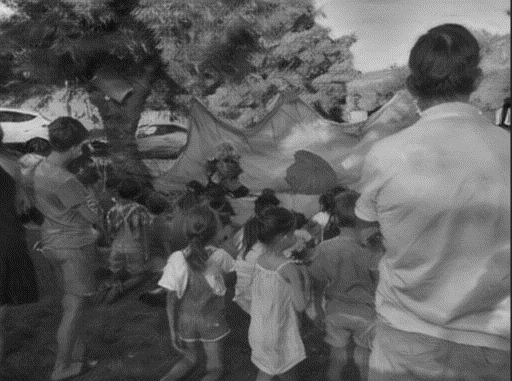 FIESTA DE VERANOSábado 13 de julio Desde las 17:00 hasta las 23:30 En el parque infantil.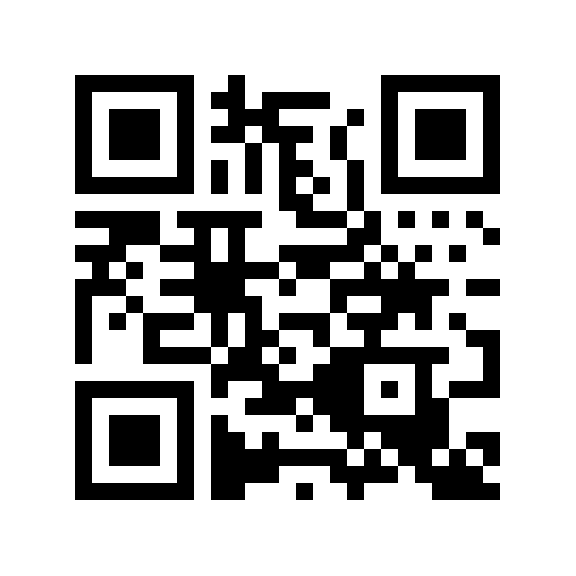 Espectáculos para todos y torneos de mus, tenismesa, Rana, petanca, etc. 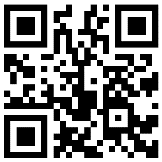 17:00-19:00.-Taller de construcción de marionetas a cargo del colectivo CHIRIBITIL (niños menores de 6 años acompañados de un adulto).19:00-20:00.- ¡Juega bien tus cartas para no quemarte!: Taller de prevención de incendios para todos los públicos.20:00-20:45.- MERIENDA 20:45-21:45.- Espectáculo de MAGIA y DANZA.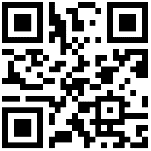 Visita  www.cerroalarcon.es